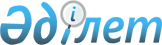 О внесении изменения в постановление Правительства Республики Казахстан от 21 октября 1996 г. N 1289Постановление Правительства Республики Казахстан от 4 марта 1997 г. N 296



          Правительство Республики Казахстан ПОСТАНОВЛЯЕТ:




          Внести в постановление Правительства Республики Казахстан от 21
октября 1996 г. N 1289  
 P961289_ 
  "О Плане мероприятий по реализации
основных положений Послания Президента Республики Казахстан народу
Казахстана "О положении в стране и основных направлениях внутренней
и внешней политики на 1997 год" следующее изменение:




          в Плане мероприятий по реализации основных положений Послания




Президента Республики Казахстан народу Казахстана "О положении в
стране и основных направлениях внутренней и внешней политики на 1997
год", утвержденном указанным постановлением, исключить строку,
порядковый номер 25.

     Первый заместитель
      Премьер-Министра
    Республики Казахстан
      
      


					© 2012. РГП на ПХВ «Институт законодательства и правовой информации Республики Казахстан» Министерства юстиции Республики Казахстан
				